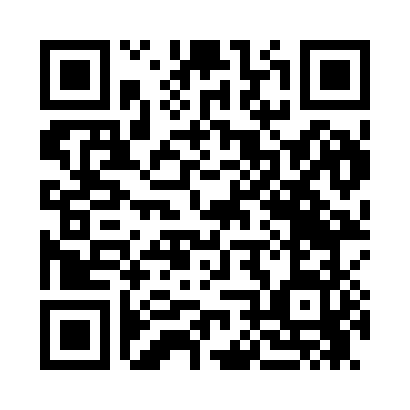 Prayer times for Oyens, Iowa, USAMon 1 Jul 2024 - Wed 31 Jul 2024High Latitude Method: Angle Based RulePrayer Calculation Method: Islamic Society of North AmericaAsar Calculation Method: ShafiPrayer times provided by https://www.salahtimes.comDateDayFajrSunriseDhuhrAsrMaghribIsha1Mon4:045:501:285:339:0610:522Tue4:055:511:285:339:0610:523Wed4:065:511:295:339:0610:514Thu4:075:521:295:339:0610:515Fri4:075:521:295:339:0510:506Sat4:085:531:295:339:0510:497Sun4:095:541:295:339:0510:498Mon4:105:541:295:339:0410:489Tue4:125:551:305:339:0410:4710Wed4:135:561:305:339:0310:4611Thu4:145:571:305:339:0310:4512Fri4:155:571:305:339:0210:4413Sat4:165:581:305:339:0210:4314Sun4:175:591:305:339:0110:4215Mon4:196:001:305:339:0010:4116Tue4:206:011:305:329:0010:4017Wed4:216:021:305:328:5910:3918Thu4:236:031:315:328:5810:3819Fri4:246:031:315:328:5710:3720Sat4:256:041:315:328:5710:3521Sun4:276:051:315:328:5610:3422Mon4:286:061:315:318:5510:3323Tue4:306:071:315:318:5410:3124Wed4:316:081:315:318:5310:3025Thu4:326:091:315:318:5210:2826Fri4:346:101:315:308:5110:2727Sat4:356:111:315:308:5010:2528Sun4:376:121:315:308:4910:2429Mon4:386:131:315:298:4810:2230Tue4:406:141:315:298:4710:2131Wed4:416:151:315:288:4510:19